АДМИНИСТРАЦИЯ КРАСНОСЕЛЬКУПСКОГО РАЙОНАПОСТАНОВЛЕНИЕ«01» декабря 2023 г.                                                                          № 429-Пс. КрасноселькупО внесении изменений в муниципальную программу муниципального округа Красноселькупский район Ямало-Ненецкого автономного округа «Развитие образования»В целях приведения нормативного правового акта Администрации Красноселькупского района в соответствие с решениями Думы Красноселькупского района от 21.02.2023 № 175 «О внесении изменений в решение Думы Красноселькупского района «О бюджете Красноселькупского района на 2023 год и на плановый период 2024 и 2025 годов», от 04.07.2023 № 199 «О внесении изменений в решение Думы Красноселькупского района «О бюджете Красноселькупского района на 2023 год и на плановый период 2024 и 2025 годов», постановлением Администрации Красноселькупского района от 07.12.2021 № 51-П «О муниципальных программах муниципального округа Красноселькупский район Ямало-Ненецкого автономного округа» (далее – муниципальная программа), руководствуясь Уставом муниципального округа Красноселькупский район Ямало-Ненецкого автономного округа, Администрация Красноселькупского района постановляет:1. Утвердить прилагаемые изменения, которые вносятся в муниципальную программу муниципального округа Красноселькупский район Ямало-Ненецкого автономного округа «Развитие образования», утверждённую постановлением Администрации Красноселькупского района от 21 декабря 2021 года № 96-П.2. Опубликовать настоящее постановление в газете «Северный край» и разместить на официальном сайте муниципального округа Красноселькупский район Ямало-Ненецкого автономного округа.3. Настоящее постановление вступает в силу с момента его опубликования и распространяет свое действие на правоотношения, возникшие с 07 июля 2023 года.Глава Красноселькупского района                                             Ю.В. ФишерПриложениеУТВЕРЖДЕНЫпостановлением АдминистрацииКрасноселькупского районаот «01» декабря 2023 года № 429-ПИЗМЕНЕНИЯ,которые вносятся в муниципальную программу «Развитие образования», утверждённую постановлением Администрации Красноселькупского района от 21 декабря 2021 года № 96-П1. Паспорт муниципальной программы муниципального округа Красноселькупский район Ямало-Ненецкого автономного округа «Развитие образования» изложить в следующей редакции:« ПАСПОРТ муниципальной программы муниципального округа Красноселькупский район Ямало-Ненецкого автономного округа«Развитие образования»».2. Структуру муниципальной программы муниципального округа Красноселькупский район Ямало-Ненецкого автономного округа «Развитие образования» (далее – муниципальная программа) изложить в следующей редакции:«СТРУКТУРАмуниципальной программы муниципального округа Красноселькупский район Ямало-Ненецкого автономного округа «Развитие образования»                                                                                                                                                                                     ».3. Приложение № 1 к муниципальной программы муниципального округа Красноселькупский район Ямало-Ненецкого автономного округа «Развитие образования» (далее – муниципальная программа) изложить в следующей редакции:«Приложение № 1к муниципальной программе муниципального округа Красноселькупский районЯмало-Ненецкого автономного округа «Развитие образования»ХАРАКТЕРИСТИКА МЕРОПРИЯТИЙмуниципальной программы муниципального округа Красноселькупский район Ямало-Ненецкого автономного округа«Развитие образования»».4. Муниципальную программу муниципального округа Красноселькупский район Ямало-Ненецкого автономного округа  (Развитие образования) дополнить приложением № 2.1 следующего содержания: «Приложение № 2.1к муниципальной программе муниципального округа Красноселькупский районЯмало-Ненецкого автономного округа«Развитие образования»ДЕТАЛИЗИРОВАННЫЙ ПЕРЕЧЕНЬмероприятий муниципальной программы муниципального округа Красноселькупский район Ямало-Ненецкого автономного округа «Развитие образования»на 2023 год                                                                                                                                                                                    ».Куратор муниципальной программы муниципального округа Красноселькупский район Ямало-Ненецкого автономного округаЗаместитель Главы Администрации Красноселькупского района по социальным вопросамЗаместитель Главы Администрации Красноселькупского района по социальным вопросамОтветственный исполнитель муниципальной программы муниципального округа Красноселькупский район Ямало-Ненецкого автономного округаУправление образования Администрации Красноселькупского районаУправление образования Администрации Красноселькупского районаСоисполнители муниципальной программы муниципального округа Красноселькупский район Ямало-Ненецкого автономного округаотсутствуютотсутствуютУчастники муниципальной программыМуниципальное учреждение дополнительного образования «Толькинский центр дополнительного образования детей»Муниципальное учреждение дополнительного образования «Толькинский центр дополнительного образования детей»Муниципальное учреждение «Центр по обеспечению деятельности муниципальной системы образования»Муниципальное учреждение «Центр по обеспечению деятельности муниципальной системы образования»Муниципальное дошкольное образовательное учреждение детский сад «Теремок»Муниципальное дошкольное образовательное учреждение детский сад «Теремок»Муниципальное дошкольное образовательное учреждение детский сад «Березка»Муниципальное дошкольное образовательное учреждение детский сад «Березка»Муниципальное дошкольное образовательное учреждение детский сад «Морошка»Муниципальное дошкольное образовательное учреждение детский сад «Морошка»Муниципальное общеобразовательное учреждение Красноселькупская средняя общеобразовательная школа «Радуга»Муниципальное общеобразовательное учреждение Красноселькупская средняя общеобразовательная школа «Радуга»Муниципальное общеобразовательное учреждение «Толькинская школа – интернат среднего общего образования»Муниципальное общеобразовательное учреждение «Толькинская школа – интернат среднего общего образования»Муниципальное общеобразовательное учреждение «Раттовская школа-интернат основного общего образования имени С.И. Ирикова»Муниципальное общеобразовательное учреждение «Раттовская школа-интернат основного общего образования имени С.И. Ирикова»Муниципальное учреждение дополнительного образования «Красноселькупский центр дополнительного образования детей»Муниципальное учреждение дополнительного образования «Красноселькупский центр дополнительного образования детей»Цель(и) муниципальной программы муниципального округа Красноселькупский район Ямало-Ненецкого автономного округаПовышение доступности качественного образования, обеспечение его соответствия современным потребностям общества и перспективным задачам социально-экономического развития районаПовышение доступности качественного образования, обеспечение его соответствия современным потребностям общества и перспективным задачам социально-экономического развития районаНаправления  № 1 «Функционирование дошкольного, общего, профессионального и дополнительного профессионального образования в муниципальном округе Красноселькупский район»;№ 2 «Обеспечение мер социальной поддержки в сфере образования муниципального округа Красноселькупского района»;№ 3 «Совершенствование организации питания в общеобразовательных учреждениях муниципального округа Красноселькупского района»;№ 4 «Обеспечение реализации муниципальной программы»;№ 5 «Модернизация системы образования в муниципальном округе Красноселькупский район № 1 «Функционирование дошкольного, общего, профессионального и дополнительного профессионального образования в муниципальном округе Красноселькупский район»;№ 2 «Обеспечение мер социальной поддержки в сфере образования муниципального округа Красноселькупского района»;№ 3 «Совершенствование организации питания в общеобразовательных учреждениях муниципального округа Красноселькупского района»;№ 4 «Обеспечение реализации муниципальной программы»;№ 5 «Модернизация системы образования в муниципальном округе Красноселькупский районСрок и этапы реализации муниципальной программы муниципального округа Красноселькупский район Ямало-Ненецкого автономного округаСрок реализации 2022-2035 гг. 
I этап реализации 2022-2025 гг.Срок реализации 2022-2035 гг. 
I этап реализации 2022-2025 гг.Финансовое обеспечение муниципальной программы (тыс. руб.)Финансовое обеспечение муниципальной программы (тыс. руб.)Финансовое обеспечение муниципальной программы (тыс. руб.)Общий объем финансирования муниципальной программыВсего, в том числе:4 918 830,268средства федерального бюджета54 010,892средства окружного бюджета2 197 941,108средства бюджета района2 666 878,268- в том числе по этапам реализации:I этап реализации 2022-2025 годыВсего, в том числе:4 918 830,268средства федерального бюджета54 010,892средства окружного бюджета2 197 941,108средства бюджета района2 666 878,268                         - в том числе по годам:2022 годВсего, в том числе:1 162 318,3712022 годсредства федерального бюджета12 967,0242022 годсредства окружного бюджета567 520,9762022 годсредства бюджета района581 830,3712023 годВсего, в том числе:1 281 652,8972023 годсредства федерального бюджета14 231,8902023 годсредства окружного бюджета547 717,1102023 годсредства бюджета района719 703,8972024 годВсего, в том числе:1 236 740,0002024 годсредства федерального бюджета13 460,9892024 годсредства окружного бюджета540 607,0112024 годсредства бюджета района682 672,0002025 годВсего, в том числе:1 238 119,0002025 годсредства федерального бюджета13 350,9892025 годсредства окружного бюджета542 096,0112025 годсредства бюджета района682 672,000Объём налоговых расходов№ п/пНаименование структурного элемента муниципальной программы  муниципального округа Красноселькупский район Ямало-Ненецкого автономного округаВсего за I этап/ единицы измерения показателя2022 год 2023 год 2024 год 2025 год 12345671Муниципальная программа  муниципального округа Красноселькупский район Ямало-Ненецкого автономного округа «Развитие образования» Муниципальная программа  муниципального округа Красноселькупский район Ямало-Ненецкого автономного округа «Развитие образования» Муниципальная программа  муниципального округа Красноселькупский район Ямало-Ненецкого автономного округа «Развитие образования» Муниципальная программа  муниципального округа Красноселькупский район Ямало-Ненецкого автономного округа «Развитие образования» Муниципальная программа  муниципального округа Красноселькупский район Ямало-Ненецкого автономного округа «Развитие образования» Муниципальная программа  муниципального округа Красноселькупский район Ямало-Ненецкого автономного округа «Развитие образования» 1.1Цель муниципальной программы  муниципального округа Красноселькупский район Ямало-Ненецкого автономного округа Повышение доступности качественного образования, обеспечение его соответствия современным потребностям общества и перспективным задачам социально-экономического развития районаЦель муниципальной программы  муниципального округа Красноселькупский район Ямало-Ненецкого автономного округа Повышение доступности качественного образования, обеспечение его соответствия современным потребностям общества и перспективным задачам социально-экономического развития районаЦель муниципальной программы  муниципального округа Красноселькупский район Ямало-Ненецкого автономного округа Повышение доступности качественного образования, обеспечение его соответствия современным потребностям общества и перспективным задачам социально-экономического развития районаЦель муниципальной программы  муниципального округа Красноселькупский район Ямало-Ненецкого автономного округа Повышение доступности качественного образования, обеспечение его соответствия современным потребностям общества и перспективным задачам социально-экономического развития районаЦель муниципальной программы  муниципального округа Красноселькупский район Ямало-Ненецкого автономного округа Повышение доступности качественного образования, обеспечение его соответствия современным потребностям общества и перспективным задачам социально-экономического развития районаЦель муниципальной программы  муниципального округа Красноселькупский район Ямало-Ненецкого автономного округа Повышение доступности качественного образования, обеспечение его соответствия современным потребностям общества и перспективным задачам социально-экономического развития района1.2Показатель № 1 Отношение средней заработной платы педагогических работников общеобразовательных организаций муниципального образования Красноселькупский район к средней заработной плате в Ямало-Ненецком автономном округе%1001001001001.3Весовое значение показателя 1Х0,250,250,250,251.4Показатель № 2 Отношение средней заработной платы педагогических работников дошкольных образовательных организаций муниципального образования Красноселькупский район к средней заработной плате в сфере общего образования в Ямало-Ненецком автономном округе%1001001001001.5Весовое значение показателя 2Х0,250,250,250,251.6Показатель № 3 Отношение средней заработной платы педагогических работников дополнительного образования детей к средней заработной плате учителей в Ямало-Ненецком автономном округе%1001001001001.7Весовое значение показателя 3Х0,250,250,250,251.8Показатель № 4  Доля муниципальных общеобразовательных учреждений, соответствующих современным требованиям обучения, в общем количестве муниципальных образовательных учреждений %95,8395,8395,8395,831.9Весовое значение показателя 3Х0,250,250,250,251.10Общий объём бюджетных ассигнований  на реализацию муниципальной программы  муниципального округа Красноселькупский район Ямало-Ненецкого автономного округа, в том числе:4 918 830,2681 162 318,3711 281 652,8971 236 740,0001 238 119,0001.11за счёт федерального бюджета 54 010,89212 967,02414 231,89013 460,98913 350,9891.12за счет окружного бюджета 2 197 941,108567 520,976547 717,110540 607,011542 096,0111.13за счет местного бюджета  2 666 878,268581 830,371719 703,897682 672,000682 672,0002Направление 1«Функционирование дошкольного, общего, профессионального и дополнительного профессионального образования в муниципальном округе Красноселькупский район»Направление 1«Функционирование дошкольного, общего, профессионального и дополнительного профессионального образования в муниципальном округе Красноселькупский район»Направление 1«Функционирование дошкольного, общего, профессионального и дополнительного профессионального образования в муниципальном округе Красноселькупский район»Направление 1«Функционирование дошкольного, общего, профессионального и дополнительного профессионального образования в муниципальном округе Красноселькупский район»Направление 1«Функционирование дошкольного, общего, профессионального и дополнительного профессионального образования в муниципальном округе Красноселькупский район»Направление 1«Функционирование дошкольного, общего, профессионального и дополнительного профессионального образования в муниципальном округе Красноселькупский район»2.1Весовое значение направления 1Х0,430,550,430,552.2Комплексы процессных мероприятийКомплексы процессных мероприятийКомплексы процессных мероприятийКомплексы процессных мероприятийКомплексы процессных мероприятийКомплексы процессных мероприятий2.3Показатель № 1. Численность воспитанников, зачисленных в дошкольные образовательные учрежденияед.3853903923942.4Весовое значение показателя 1Х0,040,040,040,042.5Показатель № 2. Доля детей в возрасте от 2 месяцев до 8 лет, получающих дошкольную образовательную услугу и (или) услугу по присмотру и уходу в муниципальных образовательных организациях, в общей численности детей от 2 месяцев до 8 лет в разных формах%75,58080802.6Весовое значение показателя 2Х0,030,030,030,032.7.Комплекс процессных мероприятий № 1 «Содействие развитию дошкольного образования» всего, в том числе:1 203 633,520213 475,520331 844,000329 157,000329 157,0002.7.1.за счет окружного бюджета 421 922,00082 309,000113 873,000112 870,000112 870,0002.7.2.за счет местного бюджета  781 711,520131 166,520217 971,000216 287,000216 287,0002.8.Показатель № 3. Численность обучающихся общеобразовательных учреждений районаед.10201024102410322.9.Весовое значение показателя 3Х0,040,060,040,062.10.Показатель № 4. Доля выпускников муниципальных общеобразовательных организаций, не получивших аттестат об  основном общем образовании, в общей численности выпускников муниципальных общеобразовательных организаций%00002.11.Весовое значение показателя 4Х0,040,10,040,12.12.Показатель № 5. Доля выпускников муниципальных общеобразовательных организаций, не получивших аттестат о среднем общем образовании, в общей численности выпускников муниципальных общеобразовательных организаций %61112.13.Весовое значение показателя 5Х0,040,040,040,042.14.Показатель № 6. Доля обучающихся в муниципальных общеобразовательных организациях, занимающихся во вторую смену, в общей численности обучающихся в муниципальных общеобразовательных организациях%14229002.15.Весовое значение показателя 6Х0,040,080,040,082.16.Комплекс процессных мероприятий № 2 «Содействие развитию  общего образования» всего, в том числе:2 299 112,159537 292,159597 870,000581 975,000581 975,0002.16.1.за счет окружного бюджета 1 464 901,000333 586,000378 113,000376 601,000376 601,0002.16.2.за счет местного бюджета  834 211,159203 706,159219 757,000205 374,000205 374,0002.17.Показатель № 7. Количество обучающихся в учреждениях дополнительного образования детейед.6466506536552.18.Весовое значение показателя 7Х0,040,040,040,042.19.Показатель № 8. Доля детей 5-18 лет, обучающихся по программам дополнительного образования в общей численности детей в системе образования района%484850502.20.Весовое значение показателя 8Х0,040,040,040,042.21.Показатель № 9. Охват детей организованным летним отдыхомчел.5415415415412.22.Весовое значение показателя 9Х0,040,040,040,042.23.Показатель № 10. Доля детей в возрасте от 5 до 18 лет, получающих дополнительное образование с использованием сертификата дополнительного образования, в общей численности детей, получающих дополнительное образование за счет бюджетных средств (за исключением обучающихся в детских школах искусств по видам искусств)%1001001001002.24.Весовое значение показателя 10Х0,040,040,040,042.25.Показатель № 11. Доля детей в возрасте от 5 до 18 лет, использующих сертификаты дополнительного образования в статусе сертификатов персонифицированного финансирования%252525252.26.Весовое значение показателя 11.Х0,040,040,040,042.27.Комплекс процессных мероприятий № 3 «Реализация программ профессионального обучения и дополнительного обучения и дополнительного общеобразовательного обучения» всего, в том числе:483 735,660118 368,763130 510,897117 428,000117 428,002.27.1за счет местного бюджета  483 104,660118 368,763129 879,897117 428,000117 428,0002.27.2за счет окружного бюджета631,0000,000631,0000,0000,0003.Направление 2 «Обеспечение мер социальной поддержки в сфере образования муниципального округа Красноселькупского района»Направление 2 «Обеспечение мер социальной поддержки в сфере образования муниципального округа Красноселькупского района»Направление 2 «Обеспечение мер социальной поддержки в сфере образования муниципального округа Красноселькупского района»Направление 2 «Обеспечение мер социальной поддержки в сфере образования муниципального округа Красноселькупского района»Направление 2 «Обеспечение мер социальной поддержки в сфере образования муниципального округа Красноселькупского района»Направление 2 «Обеспечение мер социальной поддержки в сфере образования муниципального округа Красноселькупского района»3.1Весовое значение направленияХ0,120,120,120,123.2Показатель № 12. Доля детей, чьи родители получают выплаты на ребёнка, не посещающего образовательное учреждение, от общей численности детей, чьи родители обратились за выплатой%1001001001003.3Весовое значение показателя 12Х0,030,030,030,033.4Показатель № 13. Доля воспитанников, чьи родители получают ежемесячную компенсацию родительской платы за содержание ребёнка в муниципальных образовательных учреждениях, от  общей численности воспитанников%88,39090903.5Весовое значение показателя 13Х0,030,030,030,033.6.Комплекс процессных мероприятий № 4 «Меры социальной поддержки семьям, имеющим детей дошкольного возраста» всего, в том числе:11 525,0002 277,0003 047,0003 082,0003 119,0003.6.1.за счет окружного бюджета  11 525,0002 277,0003 047,0003 082,0003 119,0003.7.Показатель № 14. Доля детей - сирот, детей оставшихся без попечения родителей, которым оказана своевременная социальная поддержка от общего их числа%1001001001003.8.Весовое значение показателя 14Х0,030,030,030,033.9.Комплекс процессных мероприятий № 5 «Меры социальной поддержки детям-сиротам и детям, оставшимся без попечения родителей» всего, в том числе:95 904,000 19 139,0024 645,00025 576,00026 544,0003.9.1.за счет окружного бюджета  90 491,00017 845,00023 272,00024 203,00025 171,0003.9.2.за счет местного бюджета  5 413,0001 294,0001 373,0001 373,0001 373,0003.10.Показатель № 15. Доля работников сферы образования  из общего числа, подлежащих охвату  мерам государственной поддержки%1001001001003.11.Весовое значение показателя 15Х0,030,030,030,033.12.Комплекс процессных мероприятий № 6 «Меры социальной поддержки работникам муниципальных учреждений в Красноселькупском районе» всего, в том числе:9 046,000346,0002 900,002 900,002 900,003.12.1.за счет окружного бюджета  1 846,000346,000500,000500,00500,0003.12.2за счет местного бюджета7 200,0000,0002 400,0002 400,0002 4000,0004.Направление 3 «Совершенствование организации питания  в общеобразовательных учреждениях муниципального округа Красноселькупского района»Направление 3 «Совершенствование организации питания  в общеобразовательных учреждениях муниципального округа Красноселькупского района»Направление 3 «Совершенствование организации питания  в общеобразовательных учреждениях муниципального округа Красноселькупского района»Направление 3 «Совершенствование организации питания  в общеобразовательных учреждениях муниципального округа Красноселькупского района»Направление 3 «Совершенствование организации питания  в общеобразовательных учреждениях муниципального округа Красноселькупского района»Направление 3 «Совершенствование организации питания  в общеобразовательных учреждениях муниципального округа Красноселькупского района»4.1Весовое значение направленияХ0,130,130,130,134.2Показатель № 16. Доля обучающихся общеобразовательных учреждений, обеспеченных сбалансированным двухразовым горячим питанием%12,512,613134.3Весовое значение показателя 16Х0,040,040,040,044.4Показатель № 17 Доля общеобразовательных организаций (от общего числа общеобразовательных организаций), в которых обеспечена возможность пользоваться современными столовыми %66,766,766,766,74.5Весовое значение  показателя 17Х0,030,030,030,034.6Показатель  №18. Доля обучающихся  общеобразовательных организаций (от общей численности обучающихся в общеобразовательных организациях), обеспеченных горячим питанием%99,699,699,699,64.7Весовое значение показателя 18Х0,030,030,030,034.8.Показатель № 19. Количество общеобразовательных организаций, в которых обновлено оборудование  столовыхед.22024.9.Весовое значение показателя 19Х0,030,030,030,034.10.Комплекс процессных мероприятий № 7 «Обеспечение обучающихся питанием в общеобразовательных учреждениях» всего, в том числе:144 037,00028 855,00038 408,0038 329,00038 445,0004.10.1.за счет федерального бюджета3 738,179995,552958,627947,000837,0004.10.2.за счет окружного бюджета  23 504,8216 153,4485 753,3735 686,0005 912,0004.10.3.за счет местного бюджета  116 794,00021 706,00031 696,00031 696,00031 696,0005Направление 4 «Обеспечение реализации муниципальной программы»Направление 4 «Обеспечение реализации муниципальной программы»Направление 4 «Обеспечение реализации муниципальной программы»Направление 4 «Обеспечение реализации муниципальной программы»Направление 4 «Обеспечение реализации муниципальной программы»Направление 4 «Обеспечение реализации муниципальной программы»5.1.Весовое значение направленияХ0,140,140,140,145.2.Показатель  № 20. Показатель № 1.
 Доля детей, принимающих участие в конкурсах, соревнованиях, олимпиадах, других мероприятиях на муниципальном, региональном, всероссийском уровнях, в общей численности детей и молодежи 7-18 лет%788082845.3.Весовое значение показателя 20Х0,040,040,040,045.4.Показатель № 21. Доля педагогов, принявших участие в конкурсах педагогического мастерства, методических разработок, авторских программ и т.п. различных уровней, от общего количества педагогических работников%253032355.5.Весовое значение показателя 21Х0,040,040,040,045.6.Показатель № 22. Доля образовательных организаций муниципальной системы образования, в отношении которых осуществляется контроль и мониторинг оценки качества предоставления муниципальных услуг, функций%1001001001005.7.Весовое значение показателя 22Х0,030,030,030,035.8.Показатель № 23 . Число участников открытых онлайн-уроков, реализуемых с учетом опыта цикла открытых уроков «Проектория», «Уроки настоящего» или иных аналогичных по возможностям, функциям и результатам проектов, направленных на раннюю профессиональную ориентациючел1902102402605.9.Весовое значение показателя 23Х0,030,030,030,035.10.Комплекс процессных мероприятий № 8 «Руководство и управление в сфере установленных функций органов местного самоуправления» всего, в том числе:456 620,016108 219,016121 545,000113 299,000113 557,0005.10.1.за счет окружного бюджета  25 520,0005 909,0006 317,0006 518,0006 776,0005.10.2.за счет местного бюджета  431 100,016102 310,016115 228,000106 781,000106 781,0006Направление 5 «Модернизация системы образования в  муниципальном округе Красноселькупский район»Направление 5 «Модернизация системы образования в  муниципальном округе Красноселькупский район»Направление 5 «Модернизация системы образования в  муниципальном округе Красноселькупский район»Направление 5 «Модернизация системы образования в  муниципальном округе Красноселькупский район»Направление 5 «Модернизация системы образования в  муниципальном округе Красноселькупский район»Направление 5 «Модернизация системы образования в  муниципальном округе Красноселькупский район»6.1.Весовое значение направленияХ0,180,060,180,066.2.Показатель № 24. Доля педагогических работников общеобразовательных организаций, получивших вознаграждение за классное руководство, в общей численности педагогических работников такой категории%1001001001006.3.Весовое значение показателя 24Х0,020,010,020,016.4.Показатель № 25. Доля образовательных организаций, в которых созданы необходимые условия для организации образовательного процесса и (или) проживания (для школ-интернатов) для обучающихся и (или) воспитанников муниципальных образовательных организаций%1001001001006.5.Весовое значение показателя 25Х0,020,010,020,016.6.Показатель № 30. Доля приёмных родителей, опекунов (попечителей), классных руководителей общеобразовательных организаций, охваченных своевременной помощью психологов, от общего числа заявившихся на получение данной услуги%1001001001006.7.Весовое значение показателя 30Х0,020,010,020,016.8.Показатель № 31. Доля советников по воспитанию в муниципальных общеобразовательных организациях, получивших выплату, в общей численности советников по воспитанию%1001001001006.9.Весовое значение показателя 31Х0,020,010,020,016.10.Показатель № 32. Количество введённых ставок в общеобразовательных организациях советников директора по воспитанию и взаимодействию с детскими общественными объединениями и обеспечена их деятельностьЕд.1,250006.11.Весовое значение показателя 32Х0,02000Показатель № 33. В муниципальных общеобразовательных организациях проведены мероприятия по обеспечению деятельности советников директора по воспитанию и взаимодействию с детскими общественными объединениямиЕд.03336.12.Весовое значение показателя 33Х00,010,020,016.13.Комплекс процессных мероприятий № 9 «Совершенствование системы образования» всего, в том числе:199 617,913130 639,91323 266,00022 856,00022 856,0006.14.за счет федерального бюджета48 152,00011 498,00012 218,00012 218,00012 218,0006.15.за счет окружного бюджета  144 566,000116 185,0009 727,0009 327,0009 327,0006.16.за счет местного бюджета  6 899,9132 956,9131 321,0001 311,0001 311,0006.17.Проектная частьПроектная частьПроектная частьПроектная частьПроектная частьПроектная часть6.18.Показатель № 26 . Доля педагогических работников, прошедших  повышение квалификации за последние три года, в том числе в центрах непрерывного профессионального  мастерства%100010006.19.Весовое значение показателя 26Х0,0200,0206.20.Показатель № 27. Доля общеобразовательных организаций, обновивших материально-техническую базу для реализации основных и дополнительных общеобразовательных  программ цифрового и естественно-научного профилей%33,733,7006.21.Весовое значение показателя 27Х0,0200,0206.20.Показатель № 28. Количество обучающихся, охваченных основными и дополнительными  общеобразовательными  программами цифрового, естественно-научного профилейчел.3594464904906.23.Весовое значение показателя 28Х0,0200,0206.24.Показатель № 29. Доля общеобразовательных организаций, принимающих участие   по внедрению  ЦОС %3366,71001006.25.Весовое значение показателя 29Х0,020,010,020,016.26.Региональный проект «Современная школа» Е1 всего, в том числе:2 219,0000,0002 219,0000,0000,0006.27.за счет федерального бюджета  307,3480,000307,3480,0000,0006.28.за счет окружного бюджета  1 888,6520,0001888,6520,0000,0006.29.за счет местного бюджета  23,0000,00023,0000,0000,0006.30.Региональный проект «Цифровая образовательная среда» Е4 всего, в том числе:6 253,0003 020,0003 233,0000,0000,0006.31.за счет окружного бюджета  5 078,6742 326,5772 752,0970,0000,0006.32.за счет местного бюджета  348,000315,00033,0000,0000,0006.33.за счет федерального бюджета  826,326378,423447,9030,0000,0006.34.Региональный проект «Патриотическое воспитание граждан Российской Федерации»EB всего, в том числе:7 127,000686,0002 165,0002 138,0002 138,0006.35.за счет окружного бюджета  6 066,960583,9501 842,9881 820,0111 820,0116.36.за счет местного бюджета  73,0007,00022,00022,00022,0006.37.за счет федерального бюджета  987,04095,050300,012295,989295,989№ п/пНаименование комплекса процессных мероприятий, регионального проекта (проекта Ямала, проекта Красноселькупского района), ответственного исполнителя Характеристика (состав) мероприятияРезультат12341. Направление 1«Функционирование дошкольного, общего, профессионального и дополнительного профессионального образования в муниципальном округе Красноселькупский район»Направление 1«Функционирование дошкольного, общего, профессионального и дополнительного профессионального образования в муниципальном округе Красноселькупский район»Направление 1«Функционирование дошкольного, общего, профессионального и дополнительного профессионального образования в муниципальном округе Красноселькупский район» 2.Комплекс процессных мероприятий № 1 «Содействие развитию дошкольного образования». Комплекс процессных мероприятий № 1 «Содействие развитию дошкольного образования». Комплекс процессных мероприятий № 1 «Содействие развитию дошкольного образования». 2.1.Ответственный исполнитель: Управление образования Администрации Красноселькупского районаМероприятие № 1.1. Субсидия бюджетному учреждению дошкольное образовательное учреждение детский сад «Теремок»Для удовлетворения потребности населения в услугах дошкольного образования на территории муниципального округа Красноселькупский район  функционируют 3 дошкольных образовательных учреждения и группа кратковременного пребывания детей в МОУ «Раттовская школа-интернат основного общего образования им. С.И. Ирикова», которые обеспечивают дошкольный уровень образования для 397 воспитанников, что составляет 68% от общей численности детей дошкольного возраста от 2 месяцев до 8 лет.  К 2025 году ожидается увеличение показателя до 71%. В дошкольных образовательных организациях оказывается по две муниципальные услуги «Реализация основных общеобразовательных программ дошкольного образования» и «Присмотр и уход за детьми». 2.1.Ответственный исполнитель: Управление образования Администрации Красноселькупского районаМероприятие № 1.2. Субсидия бюджетному учреждению дошкольное образовательное учреждение детский сад «Теремок» (питание детей)Для удовлетворения потребности населения в услугах дошкольного образования на территории муниципального округа Красноселькупский район  функционируют 3 дошкольных образовательных учреждения и группа кратковременного пребывания детей в МОУ «Раттовская школа-интернат основного общего образования им. С.И. Ирикова», которые обеспечивают дошкольный уровень образования для 397 воспитанников, что составляет 68% от общей численности детей дошкольного возраста от 2 месяцев до 8 лет.  К 2025 году ожидается увеличение показателя до 71%. В дошкольных образовательных организациях оказывается по две муниципальные услуги «Реализация основных общеобразовательных программ дошкольного образования» и «Присмотр и уход за детьми». 2.1.Ответственный исполнитель: Управление образования Администрации Красноселькупского районаМероприятие № 1.6. Субсидия бюджетному учреждению дошкольное образовательное учреждение детский сад «Морошка»Для удовлетворения потребности населения в услугах дошкольного образования на территории муниципального округа Красноселькупский район  функционируют 3 дошкольных образовательных учреждения и группа кратковременного пребывания детей в МОУ «Раттовская школа-интернат основного общего образования им. С.И. Ирикова», которые обеспечивают дошкольный уровень образования для 397 воспитанников, что составляет 68% от общей численности детей дошкольного возраста от 2 месяцев до 8 лет.  К 2025 году ожидается увеличение показателя до 71%. В дошкольных образовательных организациях оказывается по две муниципальные услуги «Реализация основных общеобразовательных программ дошкольного образования» и «Присмотр и уход за детьми». 2.1.Ответственный исполнитель: Управление образования Администрации Красноселькупского районаМероприятие № 1.7. Субсидия бюджетному учреждению дошкольное образовательное учреждение детский сад «Морошка» (питание детей)Для удовлетворения потребности населения в услугах дошкольного образования на территории муниципального округа Красноселькупский район  функционируют 3 дошкольных образовательных учреждения и группа кратковременного пребывания детей в МОУ «Раттовская школа-интернат основного общего образования им. С.И. Ирикова», которые обеспечивают дошкольный уровень образования для 397 воспитанников, что составляет 68% от общей численности детей дошкольного возраста от 2 месяцев до 8 лет.  К 2025 году ожидается увеличение показателя до 71%. В дошкольных образовательных организациях оказывается по две муниципальные услуги «Реализация основных общеобразовательных программ дошкольного образования» и «Присмотр и уход за детьми». 2.2.Мероприятие №1.8. Субсидия бюджетному учреждению дошкольное образовательное учреждение детский сад «Морошка» (резерв)Для удовлетворения потребности населения в услугах дошкольного образования на территории муниципального округа Красноселькупский район  функционируют 3 дошкольных образовательных учреждения и группа кратковременного пребывания детей в МОУ «Раттовская школа-интернат основного общего образования им. С.И. Ирикова», которые обеспечивают дошкольный уровень образования для 397 воспитанников, что составляет 68% от общей численности детей дошкольного возраста от 2 месяцев до 8 лет.  К 2025 году ожидается увеличение показателя до 71%. В дошкольных образовательных организациях оказывается по две муниципальные услуги «Реализация основных общеобразовательных программ дошкольного образования» и «Присмотр и уход за детьми». 2.3.Участники: МДОУ детский сад «Теремок», МДОУ детский сад «Морошка», МДОУ детский сад «Березка», МОУ «РШИООО им. С.И. Ирикова»Мероприятие  № 1.3. Субсидия бюджетному учреждению дошкольное образовательное учреждение детский сад «Березка»Для удовлетворения потребности населения в услугах дошкольного образования на территории муниципального округа Красноселькупский район  функционируют 3 дошкольных образовательных учреждения и группа кратковременного пребывания детей в МОУ «Раттовская школа-интернат основного общего образования им. С.И. Ирикова», которые обеспечивают дошкольный уровень образования для 397 воспитанников, что составляет 68% от общей численности детей дошкольного возраста от 2 месяцев до 8 лет.  К 2025 году ожидается увеличение показателя до 71%. В дошкольных образовательных организациях оказывается по две муниципальные услуги «Реализация основных общеобразовательных программ дошкольного образования» и «Присмотр и уход за детьми». 2.4.Участники: МДОУ детский сад «Теремок», МДОУ детский сад «Морошка», МДОУ детский сад «Березка», МОУ «РШИООО им. С.И. Ирикова»Мероприятие № 1.4. Субсидия бюджетному учреждению дошкольное образовательное учреждение детский сад «Березка» (питание детей)Для удовлетворения потребности населения в услугах дошкольного образования на территории муниципального округа Красноселькупский район  функционируют 3 дошкольных образовательных учреждения и группа кратковременного пребывания детей в МОУ «Раттовская школа-интернат основного общего образования им. С.И. Ирикова», которые обеспечивают дошкольный уровень образования для 397 воспитанников, что составляет 68% от общей численности детей дошкольного возраста от 2 месяцев до 8 лет.  К 2025 году ожидается увеличение показателя до 71%. В дошкольных образовательных организациях оказывается по две муниципальные услуги «Реализация основных общеобразовательных программ дошкольного образования» и «Присмотр и уход за детьми».  2.5.Участники: МДОУ детский сад «Теремок», МДОУ детский сад «Морошка», МДОУ детский сад «Березка», МОУ «РШИООО им. С.И. Ирикова»Мероприятие № 1.5. Расходы на группу кратковременного пребывания детейДля удовлетворения потребности населения в услугах дошкольного образования на территории муниципального округа Красноселькупский район  функционируют 3 дошкольных образовательных учреждения и группа кратковременного пребывания детей в МОУ «Раттовская школа-интернат основного общего образования им. С.И. Ирикова», которые обеспечивают дошкольный уровень образования для 397 воспитанников, что составляет 68% от общей численности детей дошкольного возраста от 2 месяцев до 8 лет.  К 2025 году ожидается увеличение показателя до 71%. В дошкольных образовательных организациях оказывается по две муниципальные услуги «Реализация основных общеобразовательных программ дошкольного образования» и «Присмотр и уход за детьми». 3.Комплекс процессных мероприятий № 2 «Содействие развитию общего образования»Комплекс процессных мероприятий № 2 «Содействие развитию общего образования»Комплекс процессных мероприятий № 2 «Содействие развитию общего образования» 3.1.Ответственный исполнитель: Управление образования Администрации Красноселькупского районаМероприятие № 2.1. Субсидия бюджетному учреждению общеобразовательное учреждение школа «Радуга» В системе образования функционирует 3 общеобразовательных учреждения. Численность обучающихся на конец 2022 года  составляет 1019 человек. Все выпускники основного общего и среднего общего образования в 2022 году получили аттестаты об окончании уровней образования. Различными видами организованного летнего отдыха охватывается 541 обучающийся района. В дальнейшем работа будет направлена на повышение качества и доступности образования.3.2. Участники: МОУ КСОШ «Радуга», МОУ «Толькинская школа-интернат среднего общего образования», МОУ «Раттовская школа-интернат основного общего образования имени С.И. Ирикова», МУ ДО «Красноселькупский центр дополнительного образования детей», МУ ДО «Толькинский центр дополнительного образования детей»Мероприятие № 2.2. Расходы на обеспечение функций казённых учреждений В системе образования функционирует 3 общеобразовательных учреждения. Численность обучающихся на конец 2022 года  составляет 1019 человек. Все выпускники основного общего и среднего общего образования в 2022 году получили аттестаты об окончании уровней образования. Различными видами организованного летнего отдыха охватывается 541 обучающийся района. В дальнейшем работа будет направлена на повышение качества и доступности образования.3.3. Участники: МОУ КСОШ «Радуга», МОУ «Толькинская школа-интернат среднего общего образования», МОУ «Раттовская школа-интернат основного общего образования имени С.И. Ирикова», МУ ДО «Красноселькупский центр дополнительного образования детей», МУ ДО «Толькинский центр дополнительного образования детей»Мероприятие  №2.3. Мероприятие по организации отдыха и оздоровления детей и молодёжи В системе образования функционирует 3 общеобразовательных учреждения. Численность обучающихся на конец 2022 года  составляет 1019 человек. Все выпускники основного общего и среднего общего образования в 2022 году получили аттестаты об окончании уровней образования. Различными видами организованного летнего отдыха охватывается 541 обучающийся района. В дальнейшем работа будет направлена на повышение качества и доступности образования. 3.4.Участники: МОУ КСОШ «Радуга», МОУ «Толькинская школа-интернат среднего общего образования», МОУ «Раттовская школа-интернат основного общего образования имени С.И. Ирикова», МУ ДО «Красноселькупский центр дополнительного образования детей», МУ ДО «Толькинский центр дополнительного образования детей»Мероприятие №2.4.: Целевая образовательная субсидия для подготовки специалистов в образовательных организациях высшего образованияЦелевой образовательной субсидией воспользовалось 2 выпускника школы. 3.5.Участники: МОУ КСОШ «Радуга», МОУ «Толькинская школа-интернат среднего общего образования», МОУ «Раттовская школа-интернат основного общего образования имени С.И. Ирикова», МУ ДО «Красноселькупский центр дополнительного образования детей», МУ ДО «Толькинский центр дополнительного образования детей»Мероприятие № 2.5. Расходы по ГПД.Оказание услуги по присмотру и уходу за обучающимися в ГПД в соответствии с эпидемиологической обстановкой. 3.6. Участники: МОУ КСОШ «Радуга», МОУ «Толькинская школа-интернат среднего общего образования», МОУ «Раттовская школа-интернат основного общего образования имени С.И. Ирикова», МУ ДО «Красноселькупский центр дополнительного образования детей», МУ ДО «Толькинский центр дополнительного образования детей»Мероприятие № 2.6. Школьное партисипаторное бюджетированиеЗащита и реализация проектов по партисипаторному бюджетированию в общеобразовательных организациях района с целью развития и создания современной образовательной среды для обучающихся.3.7.Мероприятие № 2.7. Расходы на обеспечение функций казённых учреждений (Грант Главы)Приобретение учебно-исследовательского комплекса "Биолаборатория"для нужд МОУ "Толькинская школа-интернат", выплата гранта Главы района 1 педагогическому работнику3.8.Мероприятие № 2.8. Расходы на обеспечение функций казённых учреждений (расходы на приобретение и изготовление подарочной продукции)Приобретены новогодние подарки 3.9.Мероприятие № 2.9. Расходы на обеспечение функций казённых учреждений (для оформления агропромышленного класса)Приобретено робототехнический комплекс НАУРОБО "Умная теплица",стенд-планшет электрифицированный столовое оборудование, стенд-планшет электрифицированный "Способы вентиляции помещений при выращивании сельскохозяйственных культур", микроскоп школьный, ЛС "Определение качества воды т грунта", учебный тренажёр "Полевая сумка  агронома".3.10.Мероприятие № 2.10. Расходы на обеспечение функций казённых учреждений (для приобретения комплекта флагов)Приобретены флаги3.11.Мероприятие № 2.11. Расходы на обеспечение функций казённых учреждений (для приобретения флагштока уличного, прожекторов и услуг по монтажу)Приобретено и установлено  флагшток и прожектор3.12.Мероприятие № 2.12. Субсидия бюджетному учреждению общеобразовательное учреждение школа «Радуга» (резерв)3.13.Мероприятие № 2.13. Расходы на обеспечение функций казённых учреждений (резерв)3.14.Мероприятие № 2.14. Расходы на обеспечение функций казённых учреждений (приобретение оборудования и ТМЦ)Приобретено оборудование и ТМЦ, игр и игрушек.3.15.Мероприятие № 2.15. Расходы на обеспечение функций казённых учреждений (приобретение новогодних украшений)Приобретены новогодние украшения3.16.Мероприятие № 2.16. Расходы на обеспечение функций казённых учреждений (приобретение спортивной формы)Приобретена спортивная форма 4.Комплекс процессных мероприятий  №3 «Реализация программ профессионального обучения и дополнительного общеобразовательного обучения»Комплекс процессных мероприятий  №3 «Реализация программ профессионального обучения и дополнительного общеобразовательного обучения»Комплекс процессных мероприятий  №3 «Реализация программ профессионального обучения и дополнительного общеобразовательного обучения»4.1.Ответственный исполнитель: Управление образования Администрации Красноселькупского районаМероприятие № 3.1. Субсидия бюджетному учреждению муниципальное образовательное учреждение «Красноселькупский центр дополнительного образования детей»В муниципальном округе Красноселькупский район функционирует два учреждения дополнительного образования детей, реализующих  общеразвивающие программы и программы профессионального обучения. МУДО «КЦДОД» является муниципальным опорным центром по реализации ПФДО. Доля детей в возрасте от 5 до 18 лет, получающих дополнительное образование с использованием сертификата дополнительного образования, в общей численности детей, получающих дополнительное образование за счет бюджетных средств (за исключением обучающихся в детских школах искусств по видам искусств) - 100%)4.2. Мероприятие № 3.2. Субсидия бюджетному учреждению муниципальное образовательное учреждение «Толькинский центр дополнительного образования детей»В муниципальном округе Красноселькупский район функционирует два учреждения дополнительного образования детей, реализующих  общеразвивающие программы и программы профессионального обучения. МУДО «КЦДОД» является муниципальным опорным центром по реализации ПФДО. Доля детей в возрасте от 5 до 18 лет, получающих дополнительное образование с использованием сертификата дополнительного образования, в общей численности детей, получающих дополнительное образование за счет бюджетных средств (за исключением обучающихся в детских школах искусств по видам искусств) - 100%)4.3.Мероприятие № 3.3. Сертификат ПФДОВ муниципальном округе Красноселькупский район функционирует два учреждения дополнительного образования детей, реализующих  общеразвивающие программы и программы профессионального обучения. МУДО «КЦДОД» является муниципальным опорным центром по реализации ПФДО. Доля детей в возрасте от 5 до 18 лет, получающих дополнительное образование с использованием сертификата дополнительного образования, в общей численности детей, получающих дополнительное образование за счет бюджетных средств (за исключением обучающихся в детских школах искусств по видам искусств) - 100%) 5.Направление 2 «Обеспечение мер социальной поддержки в сфере образования муниципального округа Красноселькупского района»Направление 2 «Обеспечение мер социальной поддержки в сфере образования муниципального округа Красноселькупского района»Направление 2 «Обеспечение мер социальной поддержки в сфере образования муниципального округа Красноселькупского района» 6.Комплекс процессных мероприятий № 4 «Меры социальной поддержки семьям, имеющим детей дошкольного возраста»Комплекс процессных мероприятий № 4 «Меры социальной поддержки семьям, имеющим детей дошкольного возраста»Комплекс процессных мероприятий № 4 «Меры социальной поддержки семьям, имеющим детей дошкольного возраста» 6.1.Ответственный исполнитель: Управление образования Администрации Красноселькупского районаМероприятие №4.1: Осуществление государственных полномочий ЯНАО по выплате компенсации части родительской платы за присмотр и уход за детьми в образовательных учреждениях, реализующих образовательную программу дошкольного образования100% родителей, чьи дети, посещают дошкольные образовательные организации и не посещают их, обратившиеся за выплатой, получают соответствующую компенсацию100% родителей, чьи дети, не посещают дошкольные образовательные организации, обратившиеся за выплатой, получают соответствующую компенсацию. 6.2.Мероприятие №4.2: Осуществление государственных полномочий  ЯНАО по предоставлению ежемесячной компенсационной выплаты одному из родителей (законному представителю) на ребенка, не посещающего дошкольное образовательное учреждение100% родителей, чьи дети, посещают дошкольные образовательные организации и не посещают их, обратившиеся за выплатой, получают соответствующую компенсацию100% родителей, чьи дети, не посещают дошкольные образовательные организации, обратившиеся за выплатой, получают соответствующую компенсацию. 7.Комплекс процессных мероприятий № 5 «Меры социальной поддержки детям-сиротам и детям, оставшимся без попечения родителей»Комплекс процессных мероприятий № 5 «Меры социальной поддержки детям-сиротам и детям, оставшимся без попечения родителей»Комплекс процессных мероприятий № 5 «Меры социальной поддержки детям-сиротам и детям, оставшимся без попечения родителей» 7.1.Ответственный исполнитель: Управление образования Администрации Красноселькупского районаМероприятие № 5.1: Осуществление государственных полномочий ЯНАО по социальной поддержке и социальному обслуживанию детей-сирот и детей, оставшихся без попечения родителей, в семьях опекунов (попечителей)Обеспечение 100% государственных полномочий по социальным выплатам на детей-сирот и детей, оставшихся без попечения родителей  7.2.Мероприятие № 5.2: Осуществление государственных полномочий ЯНАО по социальной поддержке и социальному обслуживанию детей-сирот и детей, оставшихся без попечения родителей, в приемных семьяхОбеспечение 100% государственных полномочий по социальным выплатам на детей-сирот и детей, оставшихся без попечения родителей 7.3. Мероприятие № 5.3: Осуществление государственных полномочий  ЯНАО на обеспечение дополнительных гарантий социальной поддержки детей-сирот и детей, оставшихся без попечения родителейОбеспечение 100% государственных полномочий по социальным выплатам на детей-сирот и детей, оставшихся без попечения родителей  7.4.Мероприятие № 5.4: Осуществление дополнительной социальной поддержки детям, находящимся в трудной жизненной ситуации (фонд всеобуча)Оказание материальной помощи детям, находящимся в трудной жизненной ситуации согласно поступивших и рассмотренных заявлений в ОУ 8.Комплекс процессных мероприятий № 6 «Меры социальной поддержки работникам муниципальных учреждений в Красноселькупском районе»Комплекс процессных мероприятий № 6 «Меры социальной поддержки работникам муниципальных учреждений в Красноселькупском районе»Комплекс процессных мероприятий № 6 «Меры социальной поддержки работникам муниципальных учреждений в Красноселькупском районе»8.1. Ответственный исполнитель: Управление образования Администрации Красноселькупского районаМероприятие № 6.1.: Осуществление государственных полномочий Ямало-Ненецкого автономного округа по осуществлению мер социальной поддержки работников муниципальных организаций, входящих в систему образованияОбеспечение 100% выплат региональных гарантий и компенсаций работникам, входящим в систему образования, подлежащих охвату мерам поддержки 8.2.Мероприятие № 6.1.1.: Единовременное пособие при назначении  страховой пенсии по старости работникам муниципальных организаций, входящих в систему образованияОбеспечение 100% выплат региональных гарантий и компенсаций работникам, входящим в систему образования, подлежащих охвату мерам поддержки8.3. Мероприятие № 6.1.2.: Единовременное пособие молодым специалистамОбеспечение 100% выплат региональных гарантий и компенсаций работникам, входящим в систему образования, подлежащих охвату мерам поддержки 8.4.Мероприятие № 6.1.3.: Ежемесячное пособие молодым специалистам муниципальных организаций, входящих в систему образованияОбеспечение 100% выплат региональных гарантий и компенсаций работникам, входящим в систему образования, подлежащих охвату мерам поддержки8.5.Мероприятие № 6.1.4. Компенсация части произведённых отдельными категориями граждан затрат по найму жилого помещенияКомпенсация части произведённых затрат по найму жилого помещения 9.Направление 3 «Совершенствование организации питания в общеобразовательных учреждениях муниципального округа Красноселькупского района»Направление 3 «Совершенствование организации питания в общеобразовательных учреждениях муниципального округа Красноселькупского района»Направление 3 «Совершенствование организации питания в общеобразовательных учреждениях муниципального округа Красноселькупского района» 10.Комплекс процессных мероприятий № 7 «Обеспечение обучающихся питанием в общеобразовательных учреждениях»Комплекс процессных мероприятий № 7 «Обеспечение обучающихся питанием в общеобразовательных учреждениях»Комплекс процессных мероприятий № 7 «Обеспечение обучающихся питанием в общеобразовательных учреждениях» 10.1.Ответственный исполнитель: Управление образования Администрации Красноселькупского районаМероприятие № 7.1: Обеспечение обучающихся общеобразовательных учреждений района оптимальным питанием высокого качества и безопасности в соответствии со стандартами.Обеспечение 100% обучающихся 1-11 классов горячим питанием 10.2.Мероприятие №7.2: Приобретение оборудования для столовых.66,7 % школ, укомплектованы современным школьным оборудованием 11. Направление 4 «Обеспечение реализации муниципальной программы»Направление 4 «Обеспечение реализации муниципальной программы»Направление 4 «Обеспечение реализации муниципальной программы» 12.Комплекс процессных мероприятий № 8 «Руководство и управление в сфере установленных функций органов местного самоуправления»Комплекс процессных мероприятий № 8 «Руководство и управление в сфере установленных функций органов местного самоуправления»Комплекс процессных мероприятий № 8 «Руководство и управление в сфере установленных функций органов местного самоуправления» 12.1.Ответственный исполнитель: Управление образования Администрации Красноселькупского районаМероприятие № 8.1: Расходы на обеспечение функций казённых учреждений (аппарат управления)Функционирование Управления  образования Администрации Красноселькупского района и МУ «Центра по обеспечению деятельности муниципальной системы образования района»Организованы и проведены внешкольные мероприятия, конкурсы, акции 12.2.Мероприятие № 8.2: Расходы на обеспечение функций казённых учреждений (ЦОДМСО)Функционирование Управления  образования Администрации Красноселькупского района и МУ «Центра по обеспечению деятельности муниципальной системы образования района»Организованы и проведены внешкольные мероприятия, конкурсы, акции12.3.Мероприятие № 8.4: Расходы на обеспечение функций казённых учреждений (Поддержка способной и талантливой молодёжи (Грант Главы района талантливым детям)Функционирование Управления  образования Администрации Красноселькупского района и МУ «Центра по обеспечению деятельности муниципальной системы образования района»Организованы и проведены внешкольные мероприятия, конкурсы, акции12.3.Мероприятие № 8.5:Расходы на обеспечение функций казённых учреждений (Поддержка способной и талантливой молодёжи (Организация и проведение внешкольных мероприятий, конкурсов, акций)Функционирование Управления  образования Администрации Красноселькупского района и МУ «Центра по обеспечению деятельности муниципальной системы образования района»Организованы и проведены внешкольные мероприятия, конкурсы, акции12.4.Мероприятие № 8.6: Расходы на обеспечение функций казённых учреждений (Поддержка образовательных учреждений активно внедряющих инновационные образовательные технологии (грант Главы района)Поддержка образовательных учреждений активно внедряющих инновационные образовательные технологии (грант Главы района)12.5.Мероприятие № 8.8: Расходы на обеспечение функций казённых учреждений (аппарат управления, иные выплаты)Функционирование Управления  образования Администрации Красноселькупского района 12.6.Мероприятие № 8.9: Расходы на обеспечение функций казённых учреждений (Поддержка лучших педагогических и руководящих работников образовательных учреждений (Грант Главы))Поддержка лучших педагогических и руководящих работников образовательных учреждений (Грант Главы) 12.7.Мероприятие № 8.7: Осуществление государственных полномочий Ямало-Ненецкого автономного округа по организации и осуществлению деятельности по опеке и попечительству над несовершеннолетнимиФункционирование отдела опеки и попечительства Управления  образования Администрации Красноселькупского района  13.Направление 5 «Модернизация системы образования в муниципальном округе Красноселькупский район»Направление 5 «Модернизация системы образования в муниципальном округе Красноселькупский район»Направление 5 «Модернизация системы образования в муниципальном округе Красноселькупский район»14. Комплекс процессных мероприятий № 9 «Совершенствование системы образования»Комплекс процессных мероприятий № 9 «Совершенствование системы образования»Комплекс процессных мероприятий № 9 «Совершенствование системы образования»14.1. Мероприятие № 9.1: Курсовая подготовка работников системы образованияОбеспечение повышения квалификации работников системы образования в различных формах 14.2.Мероприятие № 9.2: Обеспечение выплат ежемесячного денежного вознаграждения за классное руководство педагогическим работникам100% педагогических работников общеобразовательных организаций, получающих вознаграждение за классное руководство, в общей численности педагогических работников такой категории 14.3.Мероприятие № 9.3: Приобретение жесткого инвентаряСоздание комфортных и современных условий в образовательных учреждениях района (приобретение кроватей)14.4.Мероприятие № 9.4: Приобретение мебели в школыСоздание комфортных и современных условий в образовательных учреждениях района (приобретение парт и стульев)  14.5.Мероприятие № 9.5: Переоснащение кабинетов технологииПополнение материально-технической базы кабинетов технологии и реализация программ профессиональной направленности обучающихся в школах15.2. Мероприятие № 9.8. Приобретение Кьюти роботаРазвитие робототехники в общеобразовательной организации15.3. Мероприятие № 9.9. Приобретение формы для юнармейцевРазвитие движения «ЮнАрмия», обновление и оснащение формой юнармейцем15.4.Мероприятие № 9.10. Приобретение продуктовых наборов для воспитанников и обучающихсяПриобретение продуктовых наборов для воспитанников и обучающихся15.5.Мероприятие № 9.11.Оказание психологической помощи с применением телемедицинских технологийОказание психологической помощи с применением телемедицинских технологий15.6.Мероприятие № 9.12. Текущий ремонт образовательных учрежденийПроведение текущего ремонта в образовательных организациях15.7.Мероприятие № 9.13. Детский сад на 240 мест (МДОУ д/с «Морошка»)Функционирование МДОУ «Морошка»15.8.Мероприятие № 9.14.Приобретение спортивной экипировки для команд школьных спортивных клубовПриобретение спортивной экипировки15.9.Мероприятие № 9.15. Питание детей в муниципальных образовательных организацияхОбеспечение обучающихся и воспитанников питанием15.10.Мероприятие  № 9.23. Обновление кабинетов технологии  в сельских школах Обновление кабинета  технологии15.11.Мероприятие 9.26. Приобретение шкафчиков для телефонов.Приобретение шкафчиков для телефонов15.12.Мероприятие № 9.27. Приобретение шкафчиков для личных вещей школьников.Приобретение шкафчиков для личных вещей школьников15.13.Мероприятие № 9.28. Текущий ремонт пространств для первичных ячеек российского движения детей и молодёжи.Проведение текущего ремонта пространств для первичных ячеек российского движения детей и молодёжи15.14.Мероприятие № 9.29. Приобретение учебных расходов в сфере дополнительного образования.Приобретение учебных расходов в сфере дополнительного образования.15.15.Региональный проект "Современная школа " Е 115.16.Мероприятие  № 9.24. Оснащение (обновление материально-технической базы) оборудованием, средствами обучения и воспитания общеобразовательных организаций. Оснащение (обновление материально-технической базы) оборудованием, средствами обучения и воспитания общеобразовательных организаций.15.17.Региональный проект «Цифровая образовательная среда» Е415.18.Ответственный исполнитель: Управление образования Администрации Красноселькупского районаМероприятие № 9.6. Оснащение (обновление) их компьютерным, мультимедийным, презентационным оборудованием и программным обеспечением. Обновление компьютерным, мультимедийным, презентационным оборудованием и программным обеспечением школ района15.19.Мероприятие № 9.25. Обновление материально-технической базы  образовательной организации для внедрения цифровой образовательной среды и развития цифровых навыков обучающихсяОбновление материально-технической базы  образовательной организации для внедрения цифровой образовательной среды и развития цифровых навыков обучающихся15.20.  Региональный проект «Патриотическое воспитание граждан Российской Федерации» ЕВ15.21.  Ответственный исполнитель: Управление образования Администрации Красноселькупского районаМероприятие № 9.16.Обеспечение деятельности советников директора по воспитанию и взаимодействию с детскими общественными объединениями в общеобразовательных организацияхВведены ставки советников директора по воспитанию и взаимодействию с детскими общественными объединениями в общеобразовательных организациях№ п/пНаименование муниципальной программы муниципального округа Красноселькупский район Ямало-Ненецкого автономного округа, направления, комплекса процессного мероприятия, регионального проекта (проекта Ямала или проекта Красноселькупского района), мероприятия, ответственного исполнителя, соисполнителя, результата регионального проекта (проекта Ямала, проекта Красноселькупского района)Код бюджетной классификации НПА, регламентирующие порядок реализации мероприятий (при их наличии)Объем финансирования (тыс. руб.)123451Муниципальная программа муниципального округа Красноселькупский район Ямало-Ненецкого автономного округа - всего, в том числе:1 281 652,8971.1.Федеральный бюджет14 231,8901.2.Окружной бюджет547 717,1101.3.Местный бюджет719 703,8971.4.Ответственный исполнитель: Управление образования Администрации Красноселькупского района1 281 652,8972.Направление 1 « Функционирование дошкольного, общего, профессионального и дополнительного профессионального образования в муниципальном округе Красноселькупский район»  всего,в том числе:1 060 224,8972.2.Окружной бюджет492 617,0002.3.Местный бюджет567 607,8972.4.Ответственный исполнитель: Управление образования Администрации Красноселькупского района1 060 224,8972.5.Комплекс процессных мероприятий № 1 «Содействию развитию дошкольного образования», в том числе331 844,0002.5.2.Окружной бюджетКод главы 974 ЦСР 0130173631,0130172140  113 873,0002.5.3.Местный бюджетКод главы 974 ЦСР0130113000217 971,0002.5.4.Ответственный исполнитель: Управление образования Администрации Красноселькупского района331 844,0002.5.5.Мероприятие 1.6. Субсидия бюджетному учреждению дошкольное образовательное учреждение детский сад «Морошка»219 826,6002.5.6.Ответственный исполнитель: Управление образования Администрации Красноселькупского района219 826,6002.5.7.Окружной бюджетКод главы 974 ЦСР 0130173631, 013017214083 957,0002.5.8.Местный бюджетКод главы 974 ЦСР 0130113000135 869,6002.5.9.Участник: Муниципальное дошкольное образовательное учреждение детский сад «Морошка»219 826,6002.5.10.Мероприятие 1.7. Субсидия бюджетному учреждению дошкольное образовательное учреждение детский сад «Морошка» (питание детей)28 553,0002.5.11.Ответственный исполнитель: Управление образования Администрации Красноселькупского района28 553,0002.5.12.Местный бюджетКод главы 974 ЦСР 013011300028 553,0002.5.13.Участник: Муниципальное дошкольное образовательное учреждение детский сад «Морошка»28 553,0002.5.18.Мероприятие 1.3. Субсидия бюджетному учреждению дошкольное образовательное учреждение детский сад «Березка»70 495,4002.5.19.Ответственный исполнитель: Управление образования Администрации Красноселькупского района70 495,4002.5.20.Окружной бюджетКод главы 974 ЦСР 0130173631, 0130172140 29 849,0002.5.21.Местный бюджетКод главы 974 ЦСР 013011300040 646,4002.5.22.Участник: Муниципальное дошкольное образовательное учреждение детский сад «Берёзка»70 495,4002.5.23.Мероприятие 1.4. Субсидия бюджетному учреждению дошкольное образовательное учреждение детский сад «Березка» (питание детей)12 902,0002.5.24.Ответственный исполнитель: Управление образования Администрации Красноселькупского района12 902,0002.5.25.Местный бюджетКод главы 974 ЦСР 013011300012 902,0002.5.26.Участник: Муниципальное дошкольное образовательное учреждение детский сад «Берёзка»12 902,0002.5.27.Мероприятие 1.5. Расходы на группу кратковременного пребывания детей67,0002.5.28.Ответственный исполнитель: Управление образования Администрации Красноселькупского района67,0002.5.29.Соисполнитель2.5.30.Окружной бюджетКод главы 974 ЦСР 013017363167,0002.5.31.Участник: Муниципальное общеобразовательное учреждение «Раттовская школа-интернат основного общего образования имени С.И. Ирикова»67,0002.6.Комплекс процессных мероприятий № 2 «Содействие развитию общего образования» всего, в том числе597 870,0002.6.1.Окружной бюджет378 113,0002.6.2.Местный бюджет219 757,0002.6.3.Ответственный исполнитель: Управление образования Администрации Красноселькупского района597 870,0002.6.4.Мероприятие 2.1. Субсидия бюджетному учреждению общеобразовательное учреждение школа «Радуга»274 952,8002.6.5.Ответственный исполнитель: Управление образования Администрации Красноселькупского района274 952,8002.6.6.Окружной бюджетКод главы 974 ЦСР 0130273633, 0130272140 165 760,0002.6.7.Местный бюджетКод главы 974 ЦСР 0130213000109 192,8002.6.8.Участник: МОУ Красноселькупская средняя общеобразовательная школа «Радуга»274 952,8002.6.9.Мероприятие 2.2. Расходы на обеспечение функций казённых учреждений298 757,0002.6.10.Ответственный исполнитель: Управление образования Администрации Красноселькупского района298 757,0002.6.11.Окружной бюджетКод главы 974 ЦСР 0130273633197 966,0002.6.12.Местный бюджетКод главы 974 ЦСР 0130212000100 791,0002.6.13.Участник: Муниципальное общеобразовательное учреждение «Толькинская школа-интернат среднего общего образования»230 914,0002.6.14.Участник: Муниципальное общеобразовательное учреждение «Раттовская школа-интернат основного общего образования имени С.И. Ирикова»67 843,0002.6.15.Мероприятие 2.12. Субсидия бюджетному учреждению общеобразовательное учреждение школа «Радуга» (резерв)3 905,0002.6.16.Ответственный исполнитель: Управление образования Администрации Красноселькупского района3 905,0002.6.17.Окружной бюджетКод главы 974 ЦСР 01302736333 905,0002.6.18.Участник: МОУ Красноселькупская средняя общеобразовательная школа «Радуга»3 905,0002.6.19.Мероприятие 2.13. Расходы на обеспечение функций казённых учреждений (резерв)10 052,0002.6.20.Ответственный исполнитель: Управление образования Администрации Красноселькупского района10 052,0002.6.21.Окружной бюджетКод главы 974 ЦСР 013027363310 052,0002.6.22.Участник:2.6.23.Муниципальное общеобразовательное учреждение «Толькинская школа-интернат среднего общего образования»6 650,0002.6.24.Муниципальное общеобразовательное учреждение «Раттовская школа-интернат основного общего образования имени С.И. Ирикова»3 402,0002.6.25.Мероприятие 2.3. Мероприятия по организации отдыха и оздоровления детей и молодёжи6 517,002.6.26.Ответственный исполнитель: Управление образования Администрации Красноселькупского района6 517,0002.6.27.Местный бюджетКод главы 974 ЦСР 01302870306 517,0002.6.28.Участники: 2.6.29.Участник: МОУ Красноселькупская средняя общеобразовательная школа «Радуга»3 546,0002.6.30.Участник: Муниципальное общеобразовательное учреждение «Толькинская школа-интернат среднего общего образования»2 505,0002.6.31.Участник: Муниципальное общеобразовательное учреждение «Раттовская школа-интернат основного общего образования имени С.И. Ирикова»417,0002.6.32.Участник: Муниципальное учреждение дополнительного образования «Красноселькупский центр дополнительного образования детей»30,0002.6.33.Участник: Муниципальное учреждение дополнительного образования «Толькинский центр дополнительного образования детей»19,0002.6.34.Мероприятие №2.4.: Целевая образовательная субсидия для подготовки специалистов в образовательных организациях высшего образования430,0002.6.35.Ответственный исполнитель: Управление образования Администрации Красноселькупского района430,0002.6.36.Окружной бюджетКод главы 974 ЦСР 0130273636430,0002.6.37.Мероприятие № 2.5. Расходы по ГПД.1 556,0002.6.38.Ответственный исполнитель: Управление образования Администрации Красноселькупского района1 556,0002.6.39.Местный бюджет1 556,0002.6.40.Участники: 2.6.41.Участник: МОУ Красноселькупская средняя общеобразовательная школа «Радуга»Код главы 974 ЦСР 0130213000824,0002.6.42.Участник: Муниципальное общеобразовательное учреждение «Толькинская школа-интернат среднего общего образования»Код главы 974 ЦСР 0130212000732,0002.6.43.Мероприятие № 2.6. Школьное партисипаторное бюджетирование1 027,0002.6.44.Ответственный исполнитель: Управление образования Администрации Красноселькупского района1 027,0002.6.45.Местный бюджетКод главы 974 ЦСР 01302П00001 027,0002.6.46.Участники: 2.6.47.МОУ Красноселькупская средняя общеобразовательная школа «Радуга»691,0002.6.48.Муниципальное общеобразовательное учреждение «Толькинская школа-интернат среднего общего образования»274,0002.6.49.Участник: Муниципальное общеобразовательное учреждение «Раттовская школа-интернат основного общего образования имени С.И. Ирикова»62,0002.6.50.Мероприятие № 2.8. Расходы на обеспечение функций казённых учреждений (расходы на приобретение и изготовление подарочной продукции)673,2002.6.51.Ответственный исполнитель: Управление образования Администрации Красноселькупского района673,2002.6.52.Местный бюджетКод главы 974 ЦСР 0130212000673,2002.6.53.Участники: 2.6.54.Муниципальное общеобразовательное учреждение «Толькинская школа-интернат среднего общего образования»507,6002.6.55.Муниципальное общеобразовательное учреждение «Раттовская школа-интернат основного общего образования имени С.И. Ирикова»165,6002.7.Комплекс процессных мероприятий  №3 «Реализация программ профессионального обучения и дополнительного общеобразовательного обучения» всего, в том числе130 510,8972.7.1.Окружной бюджет Код главы 974 ЦСР 0130372140 631,0002.7.2.Местный бюджетКод главы 974 ЦСР 0130313000 129 879,8972.7.3.Ответственный исполнитель: Управление образования Администрации Красноселькупского района130 510,8972.7.4.Мероприятие № 3.1. Субсидия бюджетному учреждению муниципальное образовательное учреждение «Красноселькупский центр дополнительного образования детей»95 368,1292.7.5.Ответственный исполнитель: Управление образования Администрации Красноселькупского района95 368,1292.7.6.Местный бюджет Код главы 974 ЦСР 013031300094 876,1292.7.7.Окружной бюджетКод главы 974 ЦСР 0130372140 492,0002.7.8.Мероприятие № 3.2. Субсидия бюджетному учреждению муниципальное образовательное учреждение «Толькинский центр дополнительного образования детей»31 942,7682.7.9.Ответственный исполнитель: Управление образования Администрации Красноселькупского района31 942,7682.7.10.Местный бюджет Код главы 974 ЦСР 0130313000,31 803,7682.7.11.Окружной бюджетКод главы 974 ЦСР 0130372140 139,0002.7.12.Мероприятие № 3.3. Сертификат ПФДО3 200,0002.7.13.Ответственный исполнитель: Управление образования Администрации Красноселькупского района3 200,0002.7.14.Местный бюджетКод главы 974 ЦСР 01303130003 200,0002.7.15.Участники:2.7.16.Субсидия бюджетному учреждению дошкольное образовательное учреждение детский сад «Морошка»623,0002.7.17.Субсидия бюджетному учреждению дошкольное образовательное учреждение детский сад «Березка»312,0002.7.18.Участник: МОУ Красноселькупская средняя общеобразовательная школа «Радуга»519,0002.7.19.Субсидия бюджетному учреждению муниципальное образовательное учреждение «Красноселькупский центр дополнительного образования детей»1 330,0002.7.20.Субсидия бюджетному учреждению муниципальное образовательное учреждение «Толькинский центр дополнительного образования детей»416,0003.Направление 2 «Обеспечение мер социальной поддержки в сфере образования муниципального округа Красноселькупского района»30 592,0003.1.Окружной бюджет26 819,0003.2.Местный бюджет3 773,0003.3.Ответственный исполнитель: Управление образования Администрации Красноселькупского района30 592,0003.4.Комплекс процессных мероприятий № 4 «Меры социальной поддержки семьям, имеющим детей дошкольного возраста", в том числе:3 047,0003.4.1.Окружной бюджет3 047,0003.4.2.Ответственный исполнитель: Управление образования Администрации Красноселькупского района3 047,0003.4.3.Мероприятие №4.1: Осуществление государственных полномочий ЯНАО по выплате компенсации части родительской платы за присмотр и уход за детьми в образовательных учреждениях, реализующих образовательную программу дошкольного образования2 165,0003.4.4.Ответственный исполнитель: Управление образования Администрации Красноселькупского района2 165,0003.4.5.Окружной бюджетКод главы 974 ЦСР 013047363А2 165,0003.4.6.Мероприятие №4.2: Осуществление государственных полномочий  ЯНАО по предоставлению ежемесячной компенсационной выплаты одному из родителей (законному представителю) на ребенка, не посещающего дошкольное образовательное учреждение882,0003.4.7.Ответственный исполнитель: Управление образования Администрации Красноселькупского района882,0003.4.8.Окружной бюджетКод главы 974 ЦСР 013047363Б882,0003.5.Комплекс процессных мероприятий № 5 «Меры социальной поддержки детям-сиротам и детям, оставшимся без попечения родителей», в том числе:24 645,0003.5.1.Окружной бюджет23 272,0003.5.2.Местный бюджет1 373,0003.5.3.Ответственный исполнитель: Управление образования Администрации Красноселькупского района24 645,0003.5.4.Мероприятие № 5.1: Осуществление государственных полномочий ЯНАО по социальной поддержке и социальному обслуживанию детей-сирот и детей, оставшихся без попечения родителей, в семьях опекунов (попечителей)5 191,0003.5.5.Ответственный исполнитель: Управление образования Администрации Красноселькупского района5 191,0003.5.6.Окружной бюджетКод главы 974 ЦСР 013057363Г5 191,0003.5.7.Мероприятие № 5.2: Осуществление государственных полномочий ЯНАО по социальной поддержке и социальному обслуживанию детей-сирот и детей, оставшихся без попечения родителей, в приемных семьях17 037,0003.5.8.Ответственный исполнитель: Управление образования Администрации Красноселькупского района17 037,0003.5.9.Окружной бюджетКод главы 974 ЦСР 013057363В17 037,0003.5.10.Мероприятие № 5.3: Осуществление государственных полномочий  ЯНАО на обеспечение дополнительных гарантий социальной поддержки детей-сирот и детей, оставшихся без попечения родителей1 044,0003.5.11.Ответственный исполнитель: Управление образования Администрации Красноселькупского района1 044,0003.5.12.Окружной бюджетКод главы 974 ЦСР 013057363Д1 044,0003.5.13.Мероприятие № 5.4: Осуществление дополнительной социальной поддержки детям, находящимся в трудной жизненной ситуации (фонд всеобуча)1 373,0003.5.14.Ответственный исполнитель: Управление образования Администрации Красноселькупского района1 373,0003.5.15.Местный бюджетКод главы 974 ЦСР 01305120001 373,0003.7.Комплекс процессных мероприятий № 6 «Меры социальной поддержки работникам муниципальных учреждений в Красноселькупском районе», в том числе:2 900,0003.7.1.Окружной бюджет500,003.7.2.Местный бюджет2 400,0003.7.3.Ответственный исполнитель: Управление образования Администрации Красноселькупского района2 900,0003.7.4.Мероприятие № 6.1.1.: Единовременное пособие при назначении  страховой пенсии по старости работникам муниципальных организаций, входящих в систему образования300,0003.7.5.Ответственный исполнитель: Управление образования Администрации Красноселькупского района300,0003.7.6.Окружной бюджетКод главы 974 ЦСР 013067363К300,0003.7.7.Участник:3.7.8.Муниципальное дошкольное образовательное учреждение детский сад «Морошка»150,0003.7.9.МОУ Красноселькупская средняя общеобразовательная школа «Радуга»100,0003.7.10.Муниципальное общеобразовательное учреждение «Толькинская школа-интернат среднего общего образования»50,0003.7.11.Мероприятие № 6.1.2.: Единовременное пособие молодым специалистам200,0003.7.12.Ответственный исполнитель: Управление образования Администрации Красноселькупского района200,0003.7.13.Окружной бюджетКод главы 974 ЦСР 013067363Е200,0003.7.14.Участник: МОУ Красноселькупская средняя общеобразовательная школа «Радуга»100,0003.7.15.Участник: Муниципальное общеобразовательное учреждение «Раттовская школа-интернат основного общего образования имени С.И. Ирикова»100,0003.7.16.Мероприятие № 6.1.4.: «Компенсация части произведенных отдельными категориями граждан затрат по найму жилого помещения»Код главы 974 ЦСР 01306205602 400,0003.7.17.Ответственный исполнитель: Управление образования Администрации Красноселькупского района2 400,0003.7.18.Местный бюджетКод главы 974 ЦСР 01306205602 400,0004.Направление 3 «Совершенствование организации питания в общеобразовательных учреждениях муниципального округа Красноселькупского района»38 408,0004.1.Федеральный бюджетКод главы 974 ЦСР 01307L3040958,6274.2.Окружной бюджетКод главы 974 ЦСР 01307L3040,01307710605 753,3734.3.Местный бюджет Код главы 974 ЦСР 01307L3040, 0130787240, 01307S1060 31 696,0004.4.Ответственный исполнитель: Управление образования Администрации Красноселькупского района38 408,0004.5.Комплекс процессных мероприятий № 7 «Обеспечение обучающихся питанием в общеобразовательных учреждениях», в том числе:38 408,0004.5.1.Федеральный бюджетКод главы 974 ЦСР 01307L3040958,6274.5.2.Окружной бюджетКод главы 974 ЦСР 01307L3040, 01307710605 753,3734.5.3.Местный бюджетКод главы 974 ЦСР 01307L3040, 0130787240, 01307S106031 696,0004.5.4.Ответственный исполнитель: Управление образования Администрации Красноселькупского района38 408,0004.5.5.Мероприятие № 7.1: Обеспечение обучающихся общеобразовательных учреждений района оптимальным питанием высокого качества и безопасности в соответствии со стандартами.38 080,0004.5.6.Ответственный исполнитель: Управление образования Администрации Красноселькупского района38 080,0004.5.7.Федеральный бюджетКод главы 974 ЦСР 01307L3040958,6274.5.8.Окружной бюджетКод главы 974 ЦСР 01307L30405 432,3734.5.9.Местный бюджет Код главы 974 ЦСР 01307L3040, 013078724031 689,0004.5.10.Участник: МОУ Красноселькупская средняя общеобразовательная школа «Радуга»23 099,0004.5.11.Участник: Муниципальное общеобразовательное учреждение «Толькинская школа-интернат среднего общего образования»11 658,8684.5.12.Участник: Муниципальное общеобразовательное учреждение «Раттовская школа-интернат основного общего образования имени С.И. Ирикова»3 322,1324.5.13.Мероприятие №7.2: Приобретение оборудования для столовых.328,0004.5.14.Ответственный исполнитель: Управление образования Администрации Красноселькупского района328,0004.5.15.Окружной бюджетКод главы 974 ЦСР 0130771060321,0004.5.16.Местный бюджет Код главы 974 ЦСР 01307S10607,0005.Направление 4 «Обеспечение реализации муниципальной программы»121 545,0005.1.Окружной бюджет6 317,0005.2.Местный бюджет115 228,0005.3.Ответственный исполнитель: Управление образования Администрации Красноселькупского района121 545,0005.4.Комплекс процессных мероприятий № 8 «Руководство и управление в сфере установленных функций органов местного самоуправления»121 545,0005.4.1.Окружной бюджет6 317,0005.4.2.Местный бюджет115 228,0005.4.3.Мероприятие № 8.1: Расходы на обеспечение функций казённых учреждений (аппарат управления)17 974,0005.4.4.Ответственный исполнитель: Управление образования Администрации Красноселькупского района17 974,0005.4.5.Местный бюджетКод главы 974 ЦСР 013081104017 974,0005.4.6.Мероприятие № 8.2: Расходы на обеспечение функций казённых учреждений (ЦОДМСО)87 394,0005.4.7.Ответственный исполнитель: Управление образования Администрации Красноселькупского района87 394,0005.4.8.Местный бюджет Код главы 974 ЦСР 013081200087 255,0005.4.9.Окружной бюджетКод главы 974 ЦСР 0130872140139,0005.4.10.Мероприятие № 8.4: Расходы на обеспечение функций казённых учреждений (Поддержка способной и талантливой молодёжи (Гранд Главы района талантливым детям)70,0005.4.11.Ответственный исполнитель: Управление образования Администрации Красноселькупского района70,0005.4.12.Местный бюджет Код главы 974 КЦСР 013081200070,0005.4.13.Мероприятие № 8.5: Расходы на обеспечение функций казённых учреждений (Поддержка способной и талантливой молодёжи (Организация и проведение внешкольных мероприятий, конкурсов, акций)1 022,0005.4.14.Ответственный исполнитель: Управление образования Администрации Красноселькупского района1 022,0005.4.15.Местный бюджет Код главы 974 КЦСР 01308120001 022,0005.4.16.Мероприятие № 8.6: Расходы на обеспечение функций казённых учреждений (Поддержка образовательных учреждений активно внедряющих инновационные образовательные технологии (грант Главы района)500,0005.4.17.Ответственный исполнитель: Управление образования Администрации Красноселькупского района500,0005.4.18.Местный бюджетКод главы 974 КЦСР 0130812000500,0005.4.19.Мероприятие № 8.7: Осуществление государственных полномочий Ямало-Ненецкого автономного округа по организации и осуществлению деятельности по опеке и попечительству над несовершеннолетними6 178,0005.4.20.Ответственный исполнитель: Управление образования Администрации Красноселькупского района6 178,0005.4.21.Окружной бюджетКод главы 974 ЦСР 01308736376 178,0005.4.22.Мероприятие № 8.8: Расходы на обеспечение функций казённых учреждений (аппарат управления, иные выплаты)8 147,0005.4.23.Ответственный исполнитель: Управление образования Администрации Красноселькупского района8 147,0005.4.24.Местный бюджетКод главы 974 ЦСР 01308110408 147,0005.4.25.Мероприятие № 8.9: Расходы на обеспечение функций казённых учреждений (Поддержка лучших педагогических и руководящих работников образовательных учреждений (Грант Главы))260,0005.4.26.Ответственный исполнитель: Управление образования Администрации Красноселькупского района260,0005.4.27.Местный бюджетКод главы 974 КЦСР 0130812000260,0006.Направление 5 «Модернизация системы образования в муниципальном округе Красноселькупский район»30 883,0006.1.Федеральный бюджет13 273,2636.2.Окружной бюджет16 210,7376.3.Местный бюджет1 399,0006.4.Ответственный исполнитель: Управление образования Администрации Красноселькупского района30 883,0006.5.Комплекс процессных мероприятий № 9 «Совершенствование системы образования»23 266,0006.5.1.Федеральный бюджет12 218,0006.5.2.Окружной бюджет9 727,0006.5.3.Местный бюджет1 321,0006.5.4.Ответственный исполнитель: Управление образования Администрации Красноселькупского района23 266,0006.5.5.Мероприятие № 9.1: Курсовая подготовка работников системы образования1 114,0006.5.6.Ответственный исполнитель: Управление образования Администрации Красноселькупского района1 114,0006.5.7.Местный бюджетКод главы 974 ЦСР 01309872101 114,0006.5.8.Участники: 6.5.9.Участник: Муниципальное дошкольное образовательное учреждение детский сад «Морошка»179,0006.5.10.Участник: Муниципальное дошкольное образовательное учреждение детский сад «Берёзка»102,0006.5.11.Участник: МОУ Красноселькупская средняя общеобразовательная школа «Радуга»300,0006.5.12.Участник: Муниципальное общеобразовательное учреждение «Толькинская школа-интернат среднего общего образования»220,0006.5.13.Участник: Муниципальное общеобразовательное учреждение «Раттовская школа-интернат основного общего образования имени С.И. Ирикова»85,0006.5.14.Участник: Муниципальное учреждение дополнительного образования «Красноселькупский центр дополнительного образования детей»100,0006.5.15.Участник: Муниципальное учреждение дополнительного образования «Толькинский центр дополнительного образования детей»36,0006.5.16.Участник: МУ «ЦОДМСО»92,0006.5.17.Мероприятие № 9.2: Обеспечение выплат ежемесячного денежного вознаграждения за классное руководство педагогическим работникам12 218,0006.5.18.Ответственный исполнитель: Управление образования Администрации Красноселькупского района12 218,0006.5.19.Федеральный бюджетКод главы 974 ЦСР 01309L303012 218,0006.5.20.Участники: 6.5.21.Муниципальная общеобразовательная школа «Радуга»7 367,0006.5.22.Муниципальное общеобразовательное учреждение «Толькинская школа-интернат среднего общего образования»3 234,0006.5.23.Участник: Муниципальное общеобразовательное учреждение «Раттовская школа-интернат основного общего образования имени С.И. Ирикова»1 617,0006.5.24.Мероприятие № 9.3: Приобретение жесткого инвентаря74,0006.5.25.Ответственный исполнитель: Управление образования Администрации Красноселькупского района74,0006.5.26.Окружной бюджетКод главы 974 ЦСР 013097106072,0006.5.27.Местный бюджетКод главы 974 ЦСР 01309S10602,0006.5.28.Участник: Муниципальное общеобразовательное учреждение «Раттовская школа-интернат основного общего образования имени С.И. Ирикова»74,0006.5.29.Мероприятие № 9.4: Приобретение мебели в школы949,0006.5.30.Ответственный исполнитель: Управление образования Администрации Красноселькупского района949,0006.5.31.Окружной бюджетКод главы 974 ЦСР 0130971060930,0006.5.32.Местный бюджетКод главы 974 ЦСР 01309S106019,0006.5.33.Участники: 6.5.34.Общеобразовательная школа «Радуга»637,0006.5.35.Муниципальное общеобразовательное учреждение «Толькинская школа-интернат среднего общего образования»254,0006.5.36.Участник: Муниципальное общеобразовательное учреждение «Раттовская школа-интернат основного общего образования имени С.И. Ирикова»58,0006.5.37.Мероприятие № 9.23: Обновление кабинетов технологии в сельских школах1 259,0006.5.38.Ответственный исполнитель: Управление образования Администрации Красноселькупского района1 259,0006.5.39.Окружной бюджетКод главы 974 ЦСР 01309710601 233,0006.5.40.Местный бюджетКод главы 974 ЦСР 01309S106026,0006.5.41.Участник: 6.5.42.Общеобразовательная школа «Радуга»1 259,0006.5.43.Мероприятие № 9.9. Приобретение формы для юнармейцев536,0006.5.44.Ответственный исполнитель: Управление образования Администрации Красноселькупского района536,0006.5.45.Окружной бюджетКод главы 974 ЦСР 0130971060525,0006.5.46.Местный бюджетКод главы 974 ЦСР 01309S106011,0006.5.47.Участники: 6.5.48.Общеобразовательная школа «Радуга»358,0006.5.49.Муниципальное общеобразовательное учреждение «Толькинская школа-интернат среднего общего образования»74,0006.5.50.Участник: Муниципальное общеобразовательное учреждение «Раттовская школа-интернат основного общего образования имени С.И. Ирикова»104,0006.5.51.Мероприятие № 9.11. Оказание психологической помощи с применением телемедицинских технологий220,0006.5.52.Ответственный исполнитель: Управление образования Администрации Красноселькупского района220,0006.5.53.Окружной бюджетКод главы 974 ЦСР 0130971060215,0006.5.54.Местный бюджетКод главы 974 ЦСР 01309S10605,0006.5.55.Участники: 6.5.56.Муниципальная общеобразовательная школа «Радуга»79,0006.5.57.Муниципальное общеобразовательное учреждение «Толькинская школа-интернат среднего общего образования»35,0006.5.58.Участник: Муниципальное общеобразовательное учреждение «Раттовская школа-интернат основного общего образования имени С.И. Ирикова»18,0006.5.59.Мероприятие № 9.12. Текущий ремонт  образовательных учреждений3 883,0006.5.60.Ответственный исполнитель: Управление образования Администрации Красноселькупского района3 883,0006.5.61.Окружной бюджетКод главы 974 ЦСР 01309710603 804,0006.5.62.Местный бюджетКод главы 974 ЦСР 01309S106079,0006.5.63.Участники: 6.5.64.Муниципальное дошкольное образовательное учреждение детский сад «Морошка»1 690,0006.5.65.Муниципальная общеобразовательная школа «Радуга»1 174,0006.5.66.Муниципальное  учреждение дополнительного образования «Толькинский центр дополнительного образования детей»1 019,0006.5.67.Мероприятие № 9.14. Приобретение спортивной экипировки для команд школьных спортивных клубов286,0006.5.68.Ответственный исполнитель: Управление образования Администрации Красноселькупского района286,0006.5.69.Окружной бюджетКод главы 974 ЦСР 0130971060280,0006.5.70.Местный бюджетКод главы 974 ЦСР 01309S10606,0006.5.71.Участники: 6.5.72.Муниципальное общеобразовательное учреждение «Толькинская школа-интернат среднего общего образования»286,0006.5.73.Мероприятие № 9.26. Приобретение шкафчиков для телефонов307,0006.5.74.Ответственный исполнитель: Управление образования Администрации Красноселькупского района307,0006.5.75.Окружной бюджетКод главы 974 ЦСР 0130971060300,006.5.76.Местный бюджетКод главы 974 ЦСР 01309S10607,0006.5.77.Участники: 6.5.78.Муниципальное общеобразовательное учреждение «Толькинская школа-интернат среднего общего образования»307,0006.5.79.Мероприятие № 9.27. Приобретение шкафчиков для личных вещей школьников358,0006.5.80.Ответственный исполнитель: Управление образования Администрации Красноселькупского района358,0006.5.81.Окружной бюджетКод главы 974 ЦСР 0130971060350,0006.5.82.Местный бюджетКод главы 974 ЦСР 01309S10608,0006.5.83.Участники: 6.5.84.Муниципальное общеобразовательное учреждение «Толькинская школа-интернат среднего общего образования»358,0006.5.85.Мероприятие № 9.28. Текущий ремонт пространств для первичных ячеек российского движения детей и молодёжи410,0006.5.86.Ответственный исполнитель: Управление образования Администрации Красноселькупского района410,0006.5.87.Окружной бюджетКод главы 974 ЦСР 0130971060400,0006.5.88.Местный бюджетКод главы 974 ЦСР 01309S106010,0006.5.89Участники: 6.5.90Муниципальное общеобразовательное учреждение «Толькинская школа-интернат среднего общего образования»237,9556.5.91Муниципальная общеобразовательная школа «Радуга»172,0456.5.92Мероприятие № 9.29. Приобретение учебных расходов в сфере дополнительного образования1 652,0006.5.93.Ответственный исполнитель: Управление образования Администрации Красноселькупского района1 652,0006.5.94Окружной бюджетКод главы 974 ЦСР 01309710601 618,0006.5.95.Местный бюджетКод главы 974 ЦСР 01309S106034,0006.5.96Участники: 6.5.97 Муниципальное учреждение дополнительного образования «Красноселькупский центр дополнительного образования детей»1 254,0006.5.98 Муниципальное учреждение дополнительного образования «Толькинский центр дополнительного образования детей»398,0007Региональный проект ЕВ "Патриотическое воспитание граждан Российской Федерации"2 165,0007.1.Федеральный бюджетКод главы 974 ЦСР 011ЕВ51790300,0127.2.Окружной бюджетКод главы 974 ЦСР 011ЕВ517901 842,9887.3.Местный бюджетКод главы 974 ЦСР 011ЕВ5179022,0007.4.Ответственный исполнитель: Управление образования Администрации Красноселькупского района2 165,0007.5.Мероприятие № 9.16 Проведение мероприятий по обеспечению деятельности советников директора по воспитанию и взаимодействию с детскими общественными объединениями в общеобразовательных организациях 2 165,0007.6.Ответственный исполнитель: Управление образования Администрации Красноселькупского района2 165,0007.7.Федеральный бюджетКод главы 974 ЦСР 011ЕВ51790300,0127.8.Окружной бюджетКод главы 974 ЦСР 011ЕВ517901 842,9887.9.Местный бюджетКод главы 974 ЦСР 011ЕВ5179022,0007.10.Участники:7.11.Муниципальная общеобразовательная школа «Радуга»866,0007.12.Муниципальное общеобразовательное учреждение «Толькинская школа-интернат среднего общего образования»866,0007.13Участник: Муниципальное общеобразовательное учреждение «Раттовская школа-интернат основного общего образования имени С.И. Ирикова»433,0008Региональный проект "Современная школа"Е12 219,0008.1.Федеральный бюджетКод главы 974 КЦСР 011E151720307,3488.2.Окружной бюджетКод главы 974 КЦСР 011E1517201 888,6528.3.Местный бюджетКод главы 974 КЦСР 011E15172023,0008.4.Ответственный исполнитель: Управление образования Администрации Красноселькупского района2 219,0008.5.Мероприятие № 9.24.Оснащение (обновление материально-технической базы) оборудованием, средствами обучения и воспитания общеобразовательных организаций 2 219,0008.6.Ответственный исполнитель: Управление образования Администрации Красноселькупского района2 219,0008.7.Федеральный бюджетКод главы 974 КЦСР 011E151720307,3488.8.Окружной бюджетКод главы 974 КЦСР 011E1517201 888,6528.9.Местный бюджетКод главы 974 КЦСР 011E15172023,0008.10.Участник:8.11.Муниципальное общеобразовательное учреждение «Раттовская школа-интернат основного общего образования имени С.И. Ирикова»2 219,0009Региональный проект "Цифровая образовательная среда"Е43 233,0009.1.Федеральный бюджетКод главы 974 КЦСР 011E452130447,9039.2.Окружной бюджетКод главы 974 КЦСР 011E4521302 752,0979.3.Местный бюджетКод главы 974 КЦСР 011E45213033,0009.4.Ответственный исполнитель: Управление образования Администрации Красноселькупского района3 233,0009.5.Мероприятие № 9.25.Обновление материально-технической базы образовательных организаций для внедрения цифровой образовательной среды и развития цифровых навыков обучающихся3 233,0009.6.Ответственный исполнитель: Управление образования Администрации Красноселькупского района3 233,0009.7.Федеральный бюджетКод главы 974 КЦСР 011E452130447,9039.8.Окружной бюджетКод главы 974 КЦСР 011E4521302 752,0979.9.Местный бюджетКод главы 974 КЦСР 011E45213033,0009.10.Участник: 9.11.Муниципальное общеобразовательное учреждение «Толькинская школа-интернат среднего общего образования»3 233,000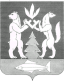 